Object IDObject NameEC 26 a-dsewing machine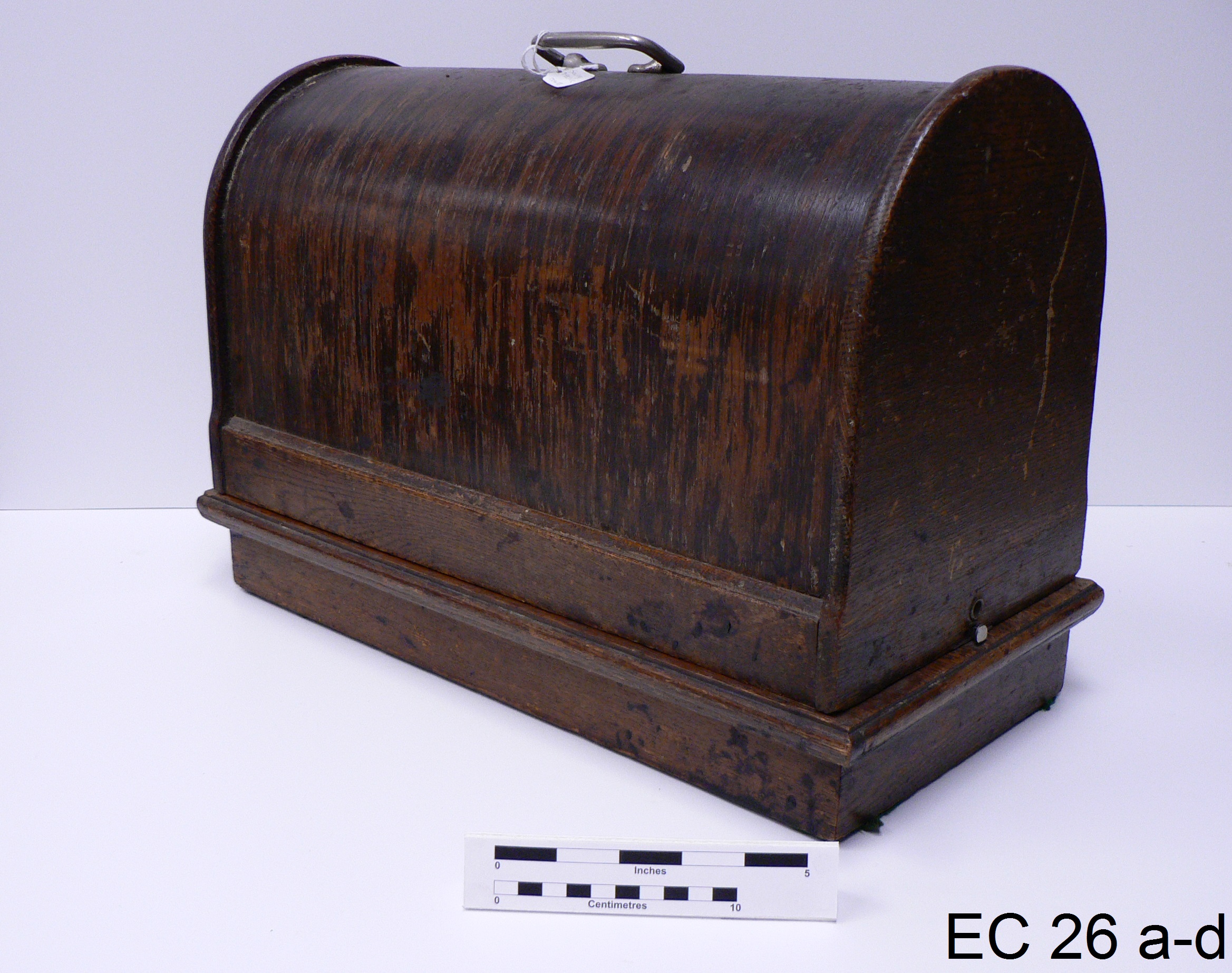 EC 136saw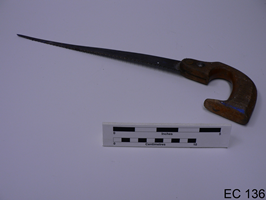 EC 137 a-cclamp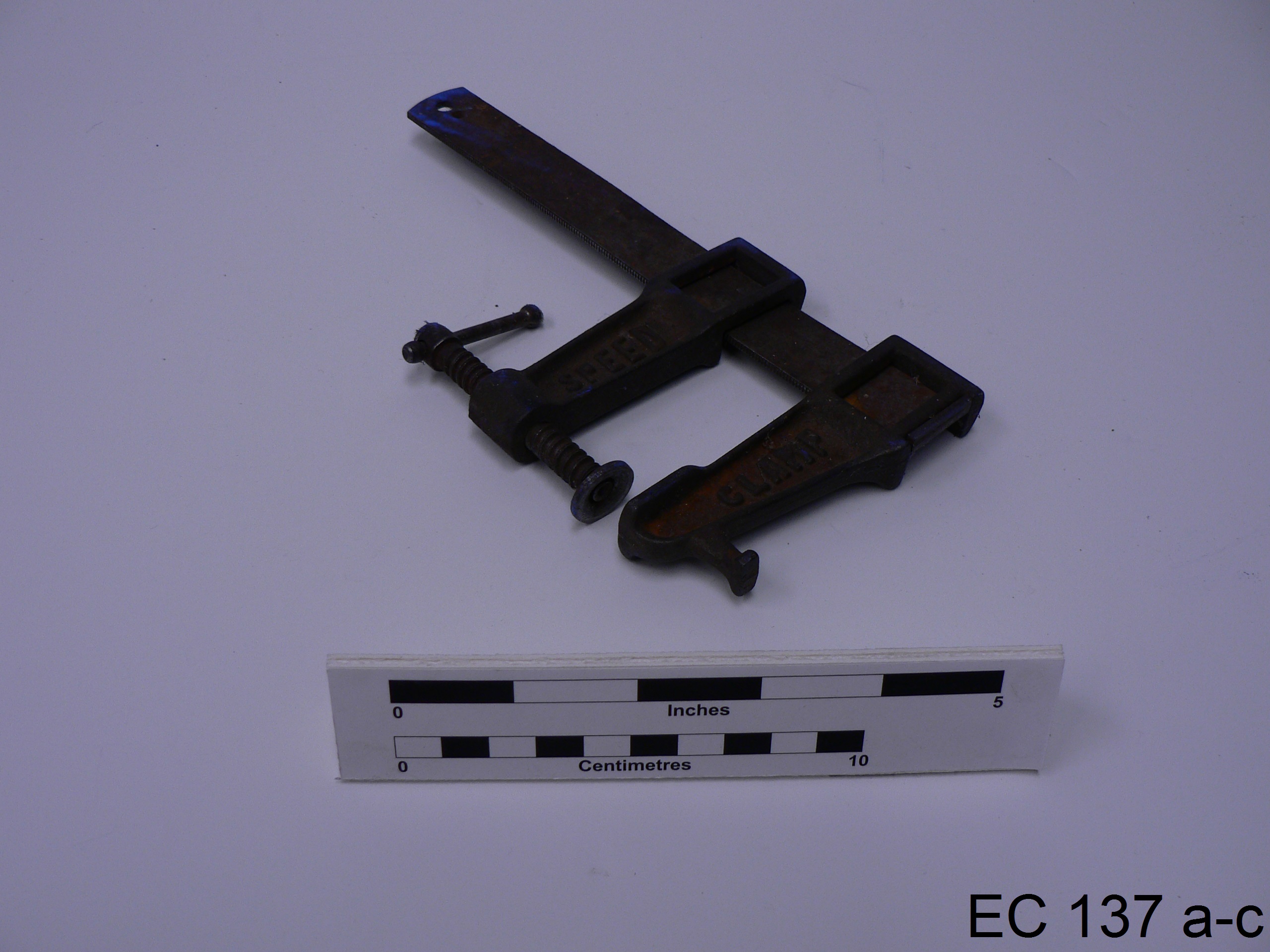 EC 139 a-bchest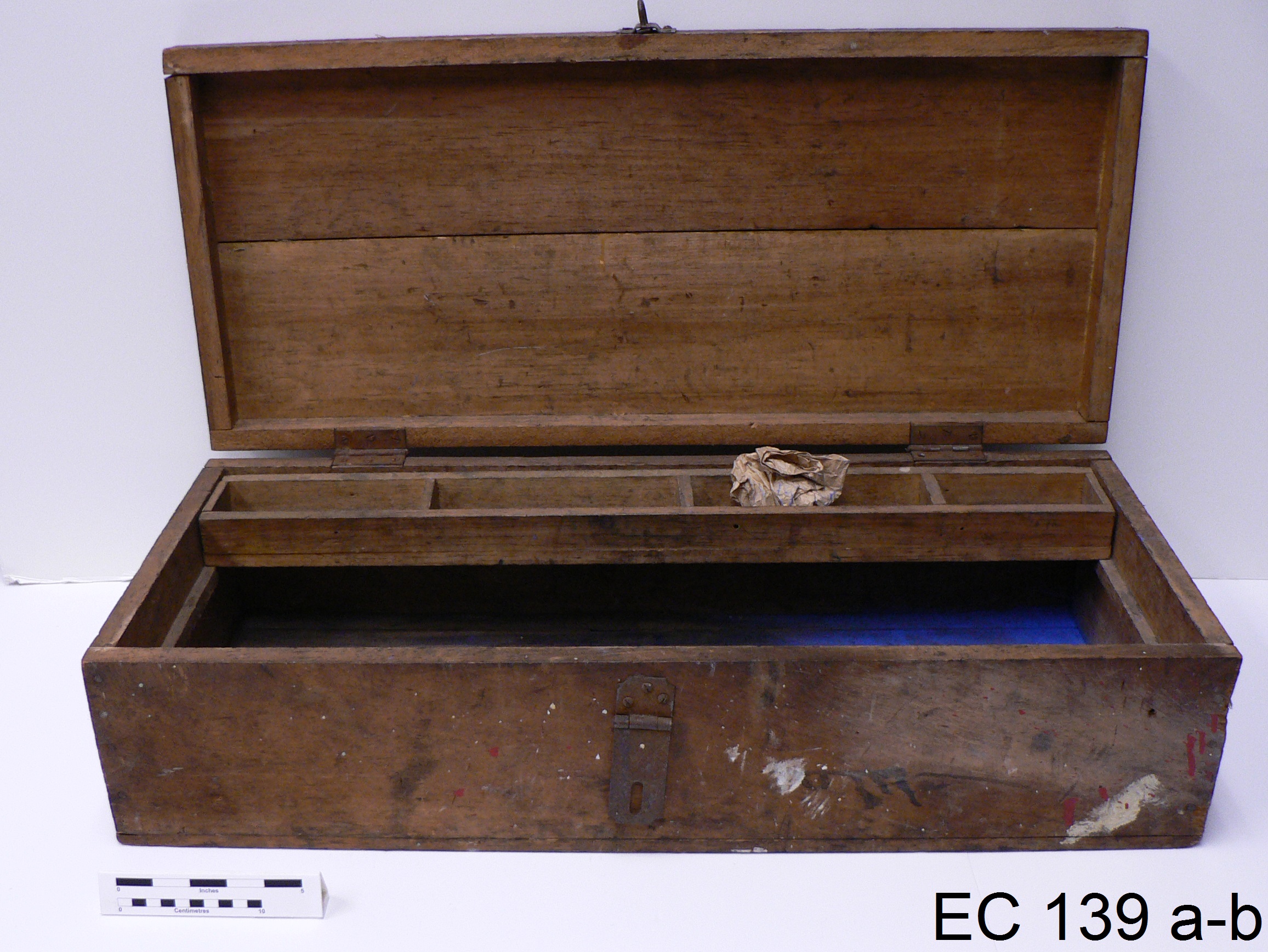 EC 140sander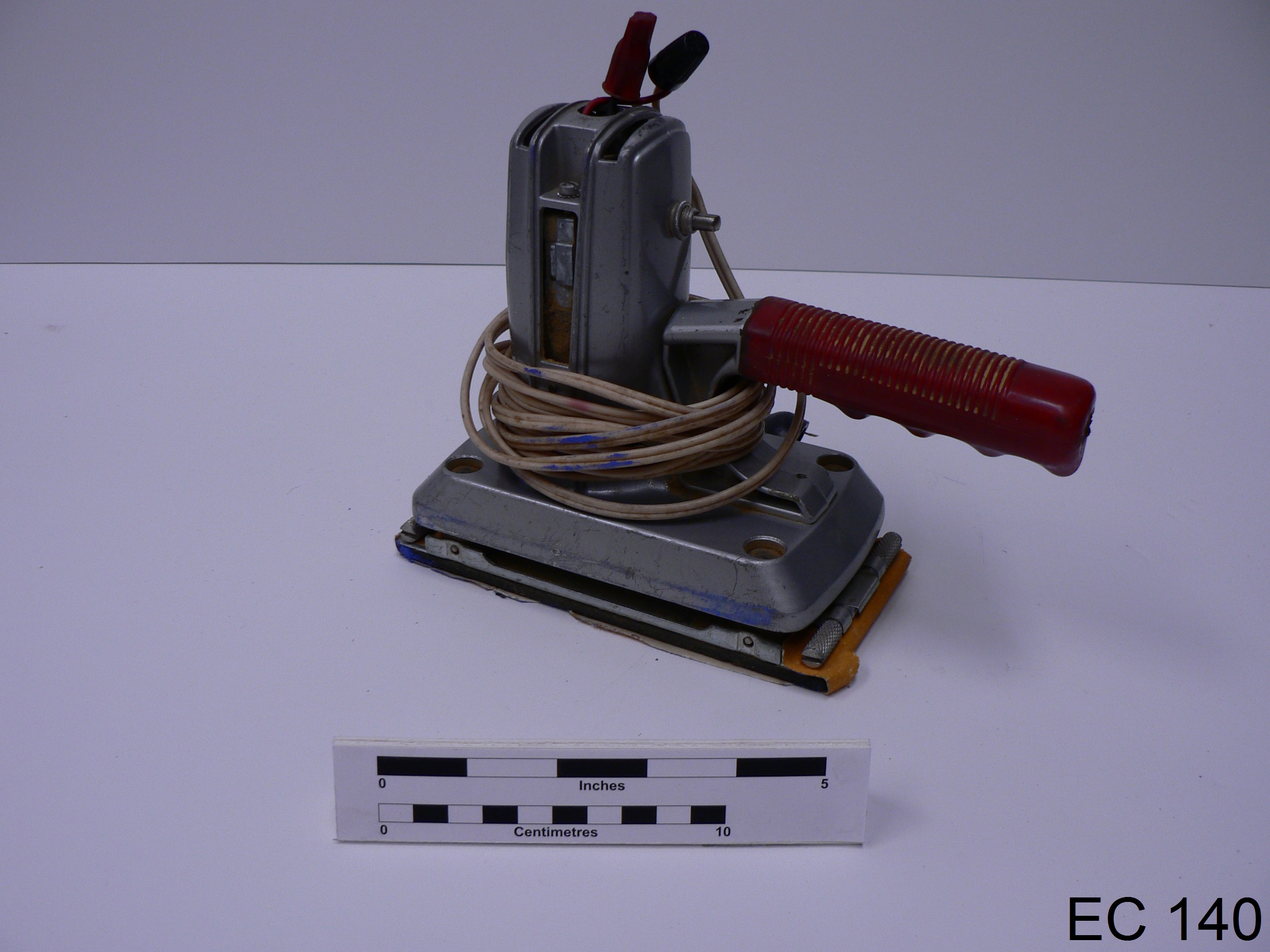 EC 142book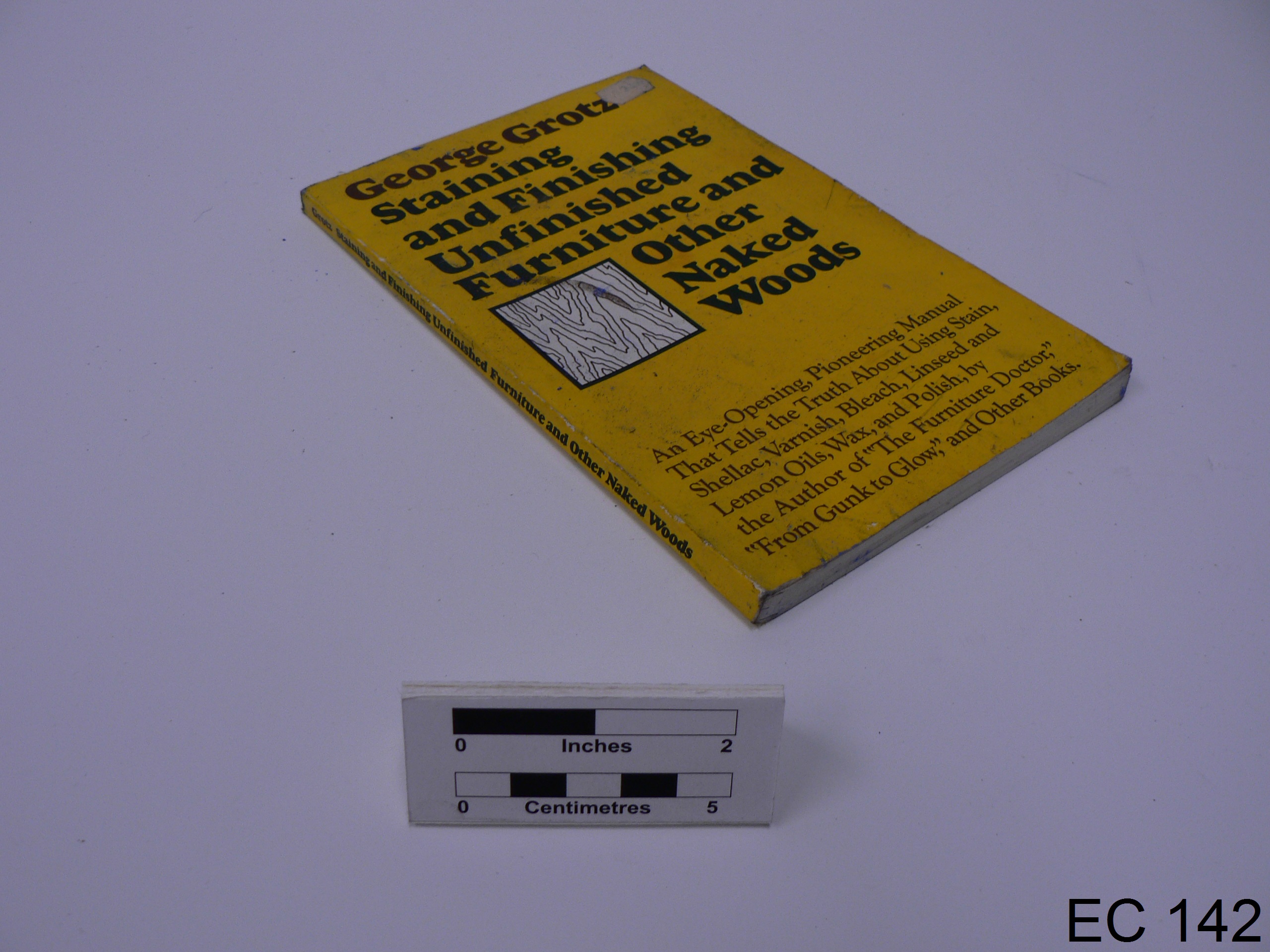 EC 147typewriter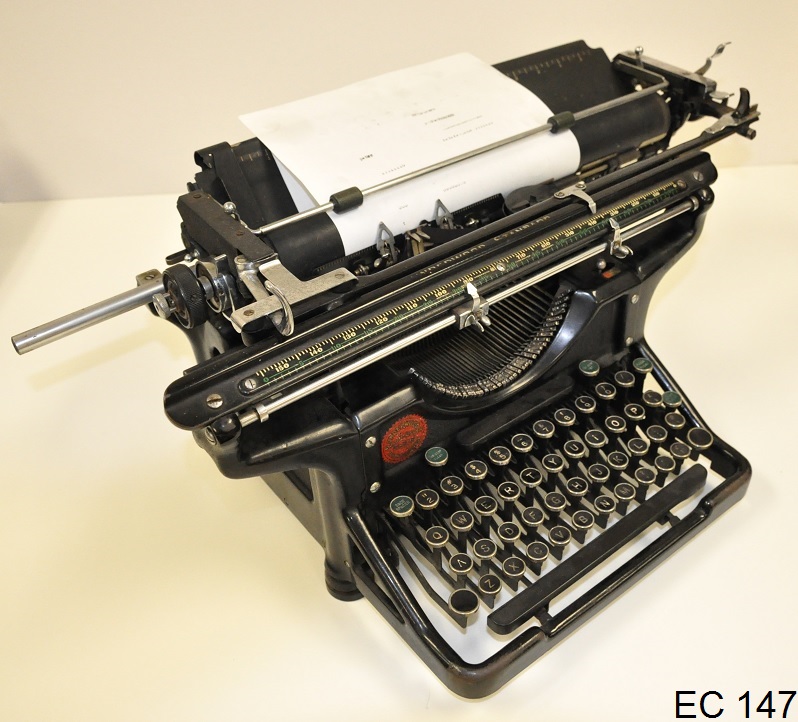 EC 192Crokinole Game, Board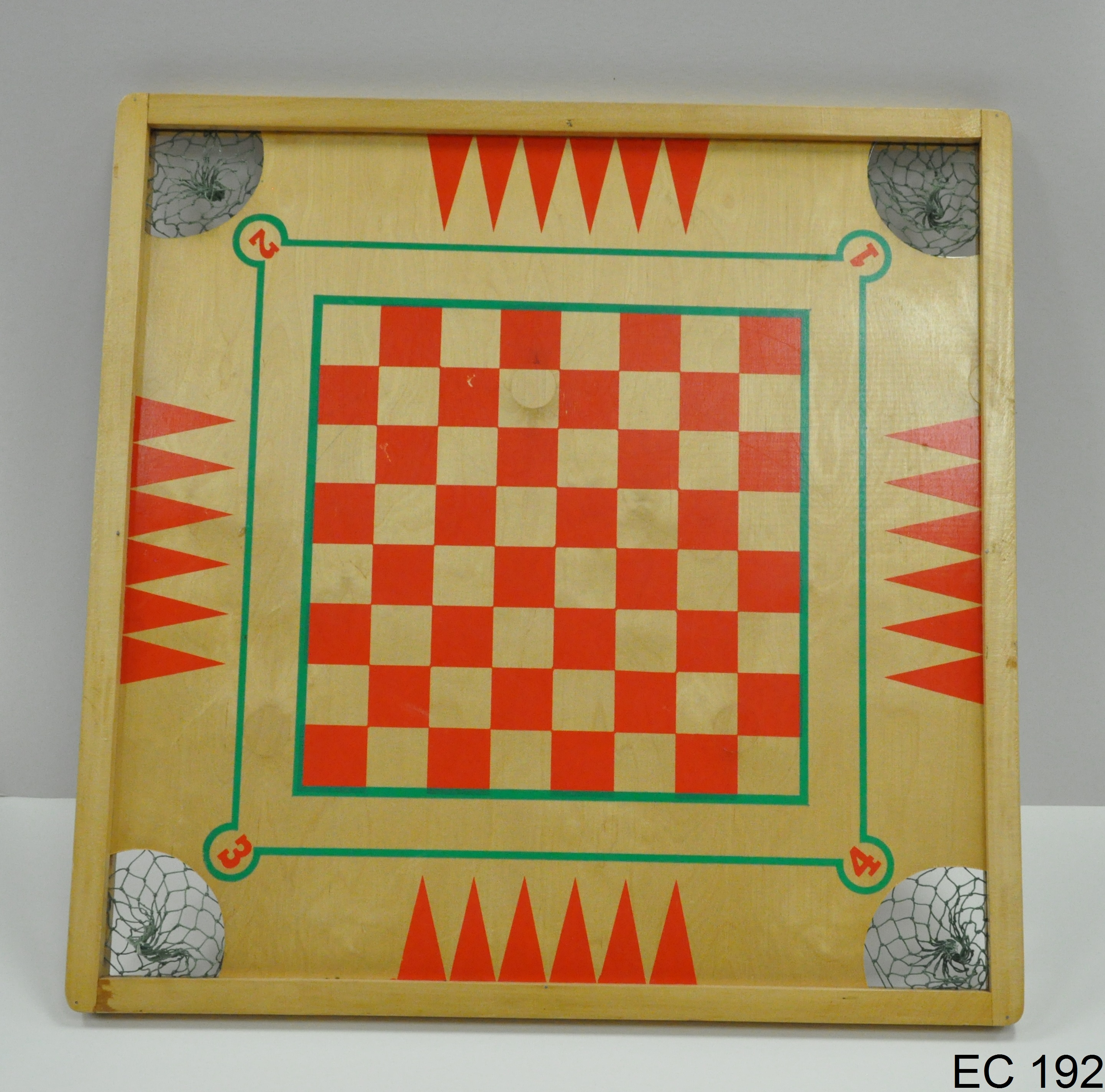 EC 212paddle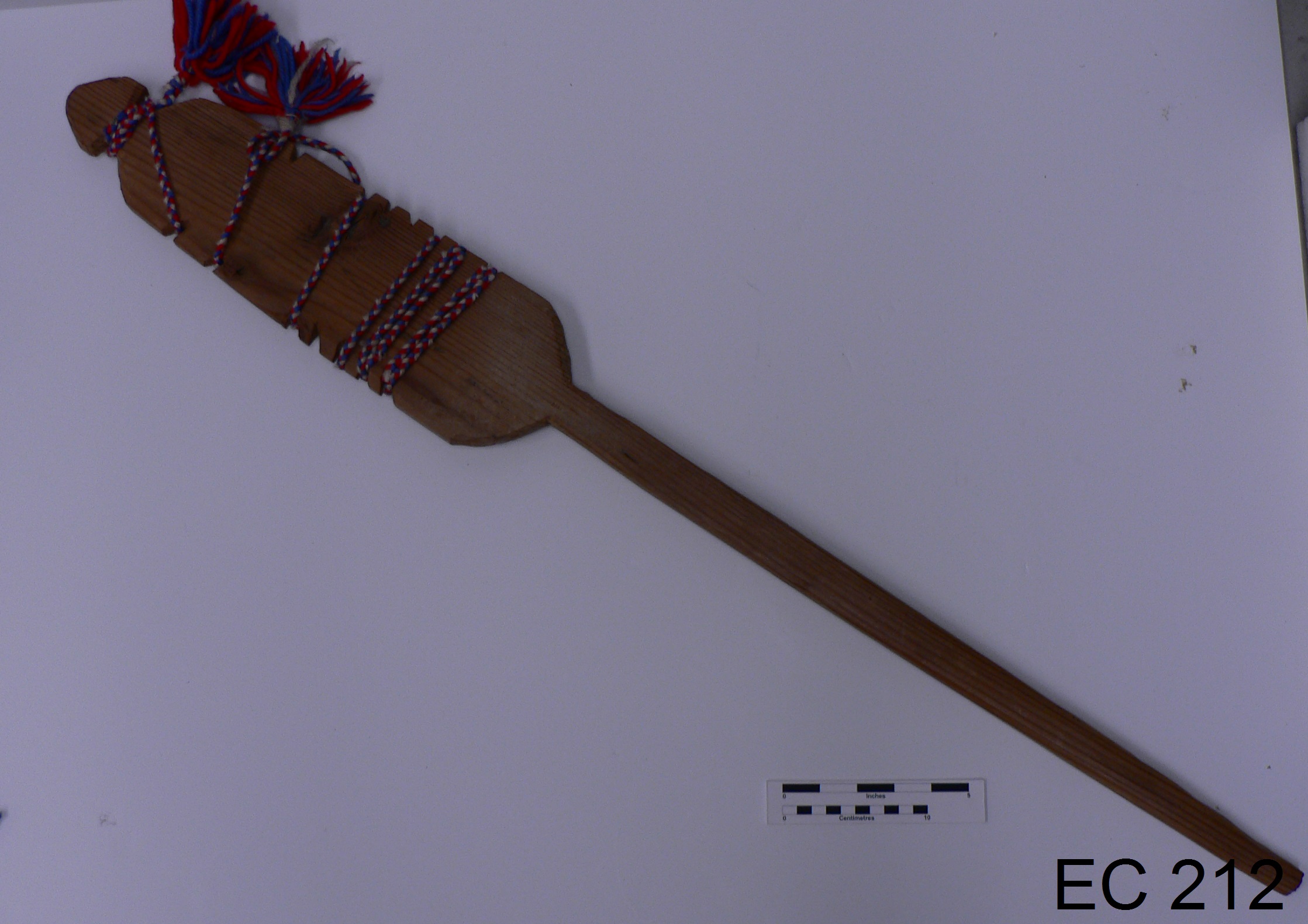 EC 220 a-hknitter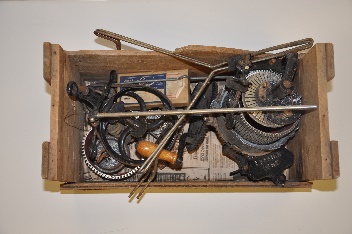 EC 222book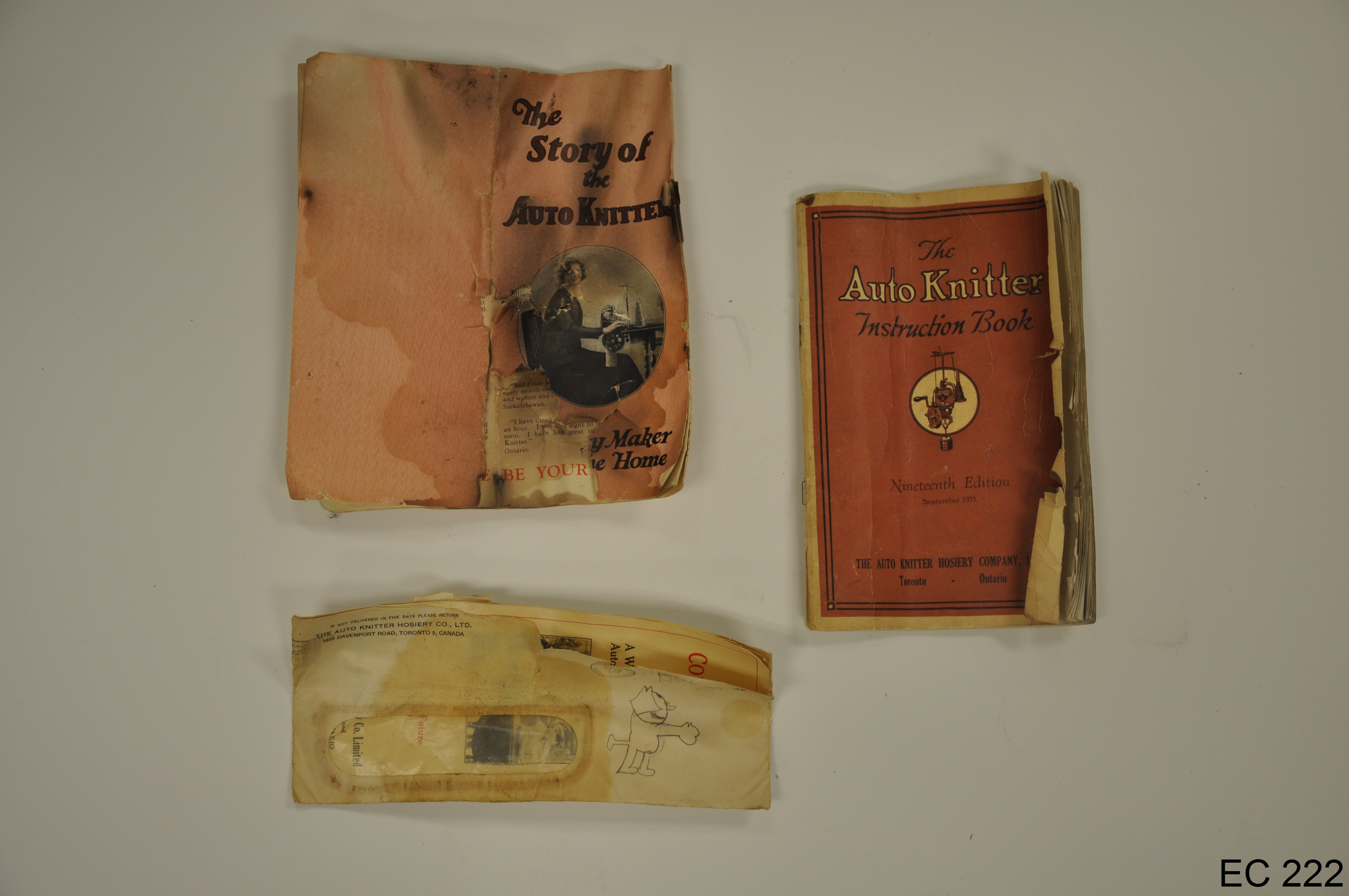 EC 258sled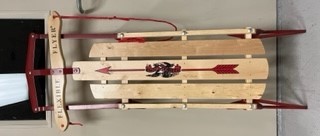 EC 259a-bstilts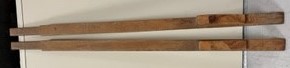 Royal Typewriter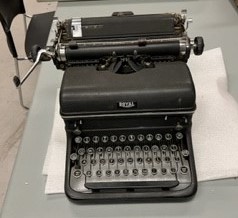 Typewriter cord/tapes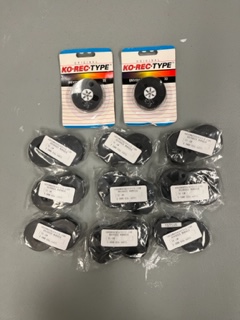 